Misty’s Rights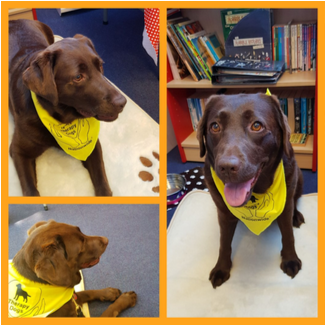 Article 19Misty has the right to be protected from being hurt and mistreated, in body or mind.Article 24Misty has the right to the best health care possible, safe water to drink, nutritious food, a clean and safe environment.Article 31Misty has the right to play and rest.